OBJEVITELÉ 3. C 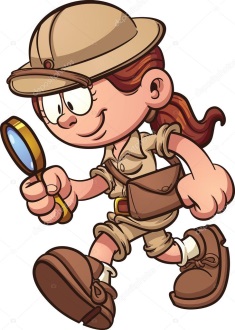 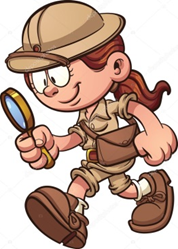 		   ŽIVÁ PŘÍRODA  - živočichové        32. týden - sudý                                                                           8. – 12. dubna 2024Vážení rodiče,zahajujeme konzultační období a již v pondělí se s některými z vás a vašimi dětmi uvidím. Na setkání se moc těším. Příjemné jarní dny. Tělesná výchova podle počasí i venku, ať májí děti i boty na ven a nějakou starší mikinu v tašce na TV. Děkuji. V úterý již budeme častěji chodit na výuku ven, prosím počítejte s tím v rámci oblečení a batůžku na ven. Co nás čeká ve třídě:14 - ti denní úkol odevzdat do 12. 4.Do konce týdne (do 11. 4.) přinést vyplněný seznam přečtených knih od září  / děti obdržely pracovní list s tabulkou.16. a 17. 4. – DEN ZEMĚ -  v úterý stanoviště v bažantnici (SPORTOVNÍ A VHODNÉ OBLEČENÍ podle počasí, batůžek svačina, penál, pití, čip na oběd), ve středu tematický den ve škole a jejím okolí (batůžek, penál, svačina pití, sportovní a vhodné oblečení podle počasí – půjdeme i ven)23. 4. KAPKA MEDU PRO VERUNKU – Hudební divadlo Karlín -  199 Kč z TF/ info k odchodu a návratu upřesnímCO SE DĚJE VE ŠKOLEŠKOLNÍ DRUŽINA --------------------------------------------------------------------------------------------------------------------------------CO DOMA Trénovat online procvičování doplňování i, y po vyjmenovaných slovech Procvičovat násobení, dělení, sčítání a odčítání (do 1000)Čtení jako součást večerního rituálu.Děti procvičují to, co jim dělá potíže. Ve škole si mohou říct o pomoc, radu, podporu.Příjemný týden.                       Ilona, Terka, Lenka, JanaCo budeme OBJEVOVAT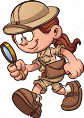               Co se naučím – jak mi to jde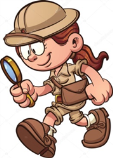               	ZELENÁ = Bezpečně zvládám (samostatně a s jistotou pracuji, pomáhám ostatním).		ŽLUTÁ = V podstatě zvládám, dopouštím se chyb (plním zadané úkoly, občas zaváhám, potřebuji se ujistit).		ČERVENÁ   =  Mám nedostatky ve znalostech (pracuji jen s dopomocí učitele, nezapojuji se).Předmět	UčivoÚkolČeský jazyk /psaníVYJMENOVANÁ SLOVA po V                                                uč. 84 - 86Podstatná jména – určování kategoriíSlovesa a jejich kategorie.Dílna psaní.                                                                             PS str. 11 - 14              Český jazyk/ čteníČtení s porozuměním...důležité myšlenky v textuDílna čtení – předvídání, co se v textu staneKniha na dílnu čtení.MatematikaUrčování části celku.                                                             uč. 90 - 93Rýsování ve ČTVERCOVÉ SÍTI.Krokování čelem vzad.                                                       PS 2 : 30 - 32Svět kolem násŽIVÁ PŘÍRODA -  živočichové a jejich vlastnosti.Hv, Vv, TvLidové písně a Orffovy nástroje.Běh / běžecká abeceda.Tvoření   - malování.Předmět SebehodnoceníSEMAFORČeský jazyk/čteníČtu pozorně text a sleduji důležité myšlenky.Předvídám a zapisuji, co se v příběhu stane.Český jazyk /psaníUrčuji číslo a rod, pád u podst. jmen.Určím správně slova s předponou vy- vý.Vím, že slovesa mají své kategorie, které u nich určujeme.Pátek – kniha na dílnu čteníMatematikaUrčím správně část celku.Rýsuji do čtvercové sítě.Rozumím krokování čelem vzad.Pravítko s ryskou. KRUŽÍTKO.Svět kolem násVyjmenuji složky živé přírody.Vyjmenuji společné vlastnosti živočichů.Určím bezobratlé živočichy.Vv, Hv, TvZpívám píseň a doprovázím ji na hudební nástroj.Maluji, tvořím podle instrukcí.Umí běžeckou abecedu.